PROGRAMA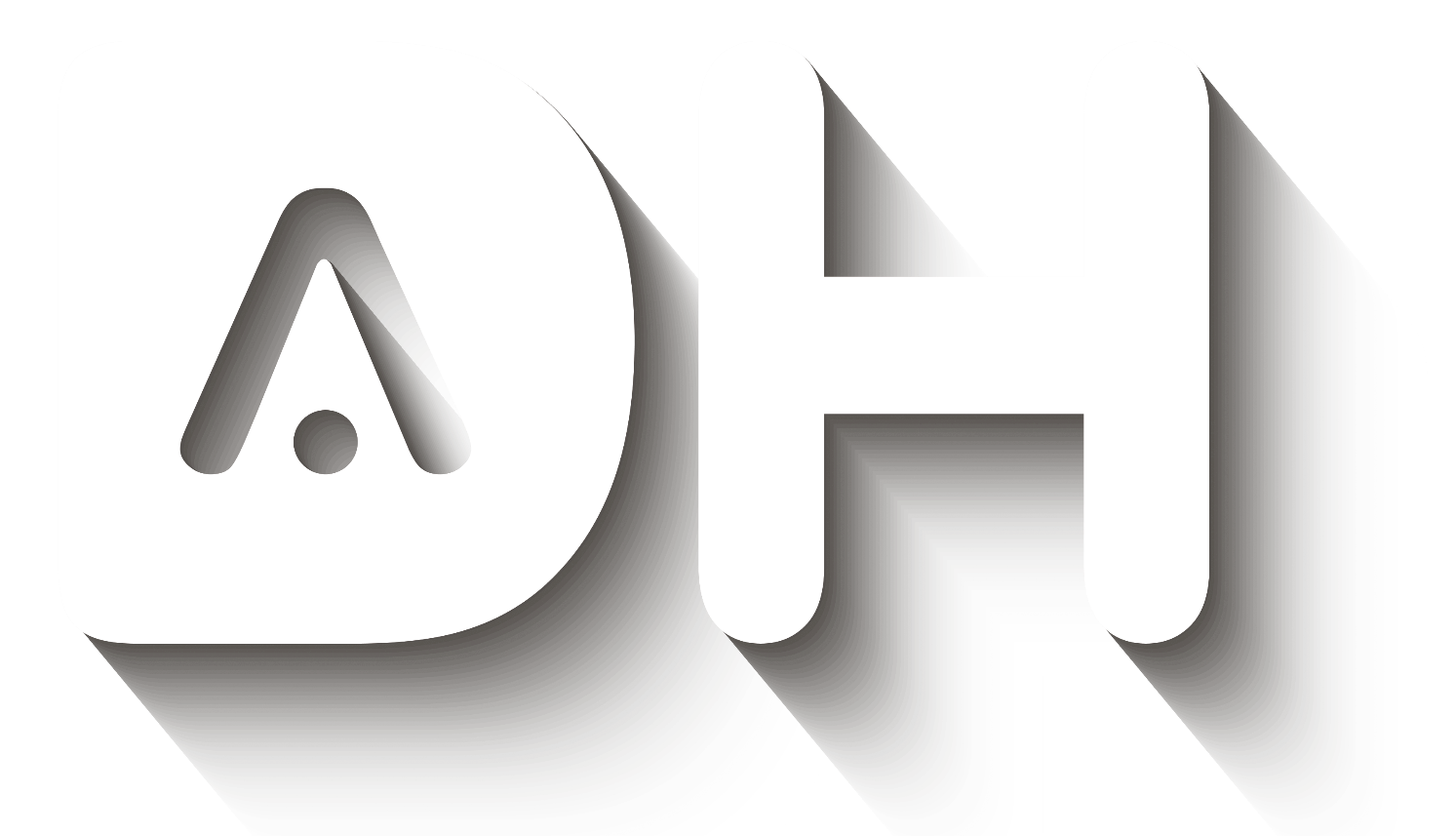 OBJETIVOConocer los objetivos y normativa aplicable de la asistencia letrada a personas detenidas, considerando las posibles necesidades específicas (mujeres, personas con discapacidad y LGTBIQ+), tanto en comisaría como en sede judicial, así como las herramientas prácticas para proteger sus derechos.DETALLE DE TEMAS A TRATARContenido y alcance de la asistencia letrada en sede policialAcceso a los documentos esenciales para impugnar la legalidad de la detenciónEntrevistas confidenciales Diligencia de información de derechos y declaraciónContenido y alcance de la asistencia letrada en sede judicialHabeas corpus y otras herramientas procesales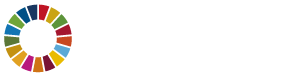 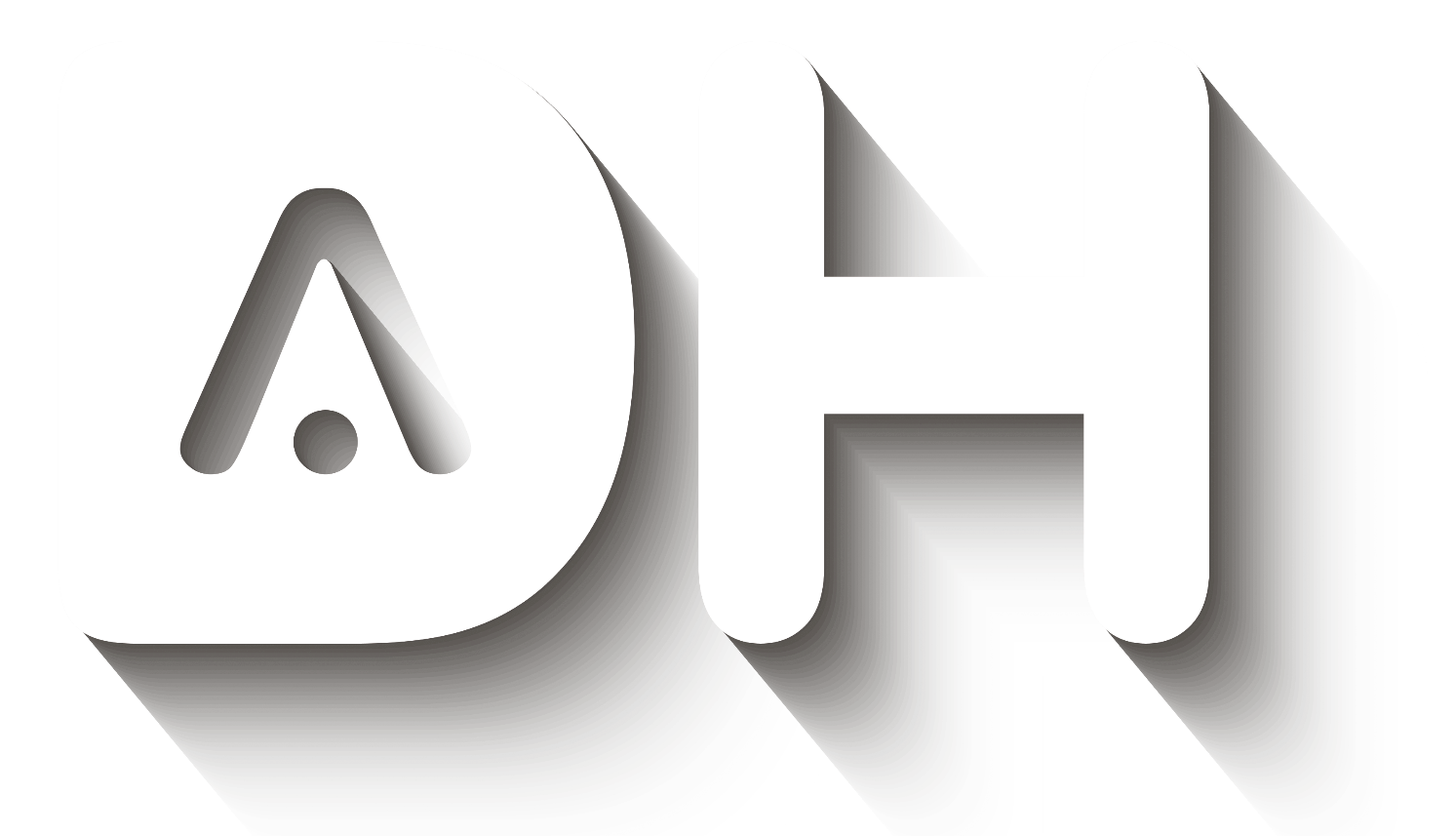 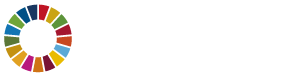 AULA DE DERECHOS HUMANOS - FUNDACIÓN ABOGACÍA ESPAÑOLAAULA DE DERECHOS HUMANOS - FUNDACIÓN ABOGACÍA ESPAÑOLA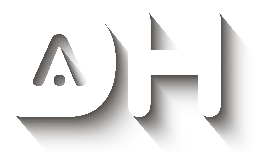 Garantías procesales de las personas detenidas16.30 – 16.40Presentación de la jornadaRepresentante, Colegio de Abogados de TarragonaRepresentante, Colegio de Abogados de SabadellElisa Marraco Anda, técnica de proyectos de la Fundación Abogacía Española16.40 – 18.15Garantías procesales de las personas detenidasPatricia Goicoechea, abogada penalista y directora de Rights International SpainTurno de preguntasAULA DE DERECHOS HUMANOS - FUNDACIÓN ABOGACÍA ESPAÑOLAAULA DE DERECHOS HUMANOS - FUNDACIÓN ABOGACÍA ESPAÑOLAGarantías procesales de las personas detenidas